PREREGISTRATION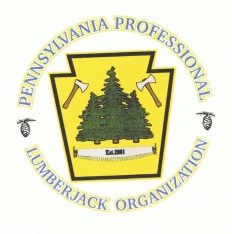 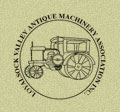 LOYALSOCK VALLEY ANTIQUE MACHINERY SHOWSponsored by: THE LOYALSOCK VALLEY ANTIQUE MACHINERY ASSN. INC.SATURDAY, AUGUST 3, 2019Please complete and mail by July 5, 2019 to: Sean Frantz, 538 Dutchtown Road, Muncy, PA 17756. Any questions please call (570) 772-4989 and or email sean1100rem@yahoo.com. The LOYALSOCK VALLEY ANTIQUE MACHINERY SHOW LUMBERJACK EVENT will be held at the grounds of the Consolidated Sportsmen of Lycoming County on RT. 87, Loyalsockville, PA. The competition will begin at 1:00pm.Entry fee: $5.00 per person for each event entered.Make checks payable to: LVAMA, INC and write Lumberjack Event in the memo.SORRY NO REFUNDS.PRIZES: 1ST PLACE - $50.00; 2ND PLACE - $40.00; 3RD PLACE - $30.00;4TH PLACE - $20.00; 5TH PLACE - $10.00 in ALL single events, doubled for team events.Registration begins at NOON (12.00 pm) the day of the event.Please be there by 10am to get parking next to the event. There is an antique tractor parade going on before the show and the gates will be closed to contestants from 11am on. Drawing for wood will be at 12:30pm. All participants must supply their own equipment. If anyone is sharing equipment please make note of which event and with whom in the section below. Axe throw preliminaries must be done before the start of the show (1:00 pm) and the top five contestants will be in a throw off during the show. (Anyone wishing to compete in the springboard event must preregister)RulesAxe throw- 1 practice throw if desired then 3 for score. Target scoring is center: 5, middle ring: 3, outside ring: 1. Double sticks are 0 points; points will only be counted on leading edge. These same rules apply for the top 5 throw off.	In the event of a tie breaker, contestants will each get one throw and whoever gets the higher point wins the tie. Repeat if necessary.   Cadence is 3, 2, 1, GO. Begin on GOLog role- can’t touch the log until go. Competitors will start with the log against start/finish pins (2 pins), roll down to single pin (1 pin). There the log must make contact with the pin (1 pin) and be rotated 360 degrees around the pin then return and make contact with start/finish pins (2 pins). Time stops once both pins have been hit. Crosscut events will be 2 complete cutsBow saw will be one complete cutHot saw will be three complete cuts in a down, up, down sequence within a 6in space.This portion must be filled out and returned with payment to be registered for the Loyalsock Valley Antique Machinery Association Lumberjack Event. *Please remember to list if you are sharing equipment and who with.*	__ Men’s bow saw	__ Women’s bow saw	__ Men’s Underhand Chop	__ Women’s Underhand Chop	__ Axe throw	__ Springboard – LEFT  or  RIGHT 			PARTNERS NAME	__ Hot Saw (open)	__ Log roll			     M&W (combined) _____________________________	__ Men’s cross-cut				M CC	_____________________________	__ Women’s cross-cut				W CC______________________________NAME: _______________________________	PHONE NUMBER: __________________ADDRESS: ____________________________	EMAIL: ____________________________CITY: __________________________________________ STATE_______ ZIP ____________I HEREBY RELEASE THE LOYALSOCK ANTIQUE VALLEY MACHINERY ASSN., INC. THE PENNSYLVANIA PROFFESIONAL LUMBERJACK ORGANIZATION, AND THE CONSOLIDATED SPORTSMEN OF LYCOMING COUNTY OR ANYONE CONNECED TO IT FROM ALL LIABILITIES WHICH MAY TAKE PLACE IN ANY COMPETION IN WHICH I PARTICIPATE. SIGNATURE:_________________________________________  DATE:___________